                                            Church DirectoryStaff 	Pastor		Rev. Bruce Brown	Office Administrator	Dot Snyder	Preschool Director		Isabelle Dontsop 		Church Treasurer 		Earl Dove	Music Coordinator		Brian Dove 	Flower Coordinator	Isabelle Dontsop	Prayer Chain Coordinator	Brenda Anderson  			Ruling Elders	Fred Entrekin		3/21	Elder 	T. R. Hunter 	 	3/21	Session Clerk	Joe Strube				Elder EmeritusDeacons	Earl Dove 	 	10/23	Finance 	Nelson Jenkins	   	3/21	Mercy	Johnny Wallace	   	3/21	Property	Raymond Wilson   	3/21	Ushers, Property  			Missionaries 	Joe and Ann Lyle - MTW				TaiwanLarry and Sandra Rockwell–MTW	 	PeruBill and Susan Carr – MTW				Sioux Indians, MNMichael and Lindie Wadhams-MTW 	Lummi Indians, WA                                                      Need to Reach Us?Rev. Bruce Brown ………………….………. christshousehold@yahoo.com  			704-698-8009 cell			704-875-1182 ext. 6 church 	       Preschool….………………………..…………..	Isabelle Dontsop - 704-947-0228			Dontsop cell 980-248-9306 E-mail……………………….…............	director@prosperitypreschool.comChurch Office…………………..…………..…	704-875-1182 Ext. 4		E-mail……………..…………..………….	email@prosperitychurch.orgWebsite…………………………………………. WWW.prosperitypca.com Church Office Hours………..………..…...	Tues.-Fri. 8:00 AM-12:30 PM	Prayer Chain Coordinator………………..Brenda Anderson                                                                   704-875-2351 - brendaea42@gmail.com      Welcome to Prosperity Church Service!We warmly welcome you to the Prosperity Church Worship Service. We are honored to share this morning service with you as we worship God's risen Son. May you know the love of God and feel His presence, for you are special to the Lord, and to us. We pray that God will touch your life during the service, and that you will know His peace.                                                 Sunday Morning Worship ServiceProsperity’s online Worship Service is available, and is posted on our Facebook Page - Prosperity Presbyterian Church  at 10 AM.  If you           would like to view the service through our website check out https://www.prosperitypca.com/worship-services  or listen to the sermon audio at The Glory of the Church — Prosperity PCA        CommunionSince we will be partaking of Communion today, it is good for us to listen to God's Word in 1 Corinthians 11:26-29, telling us to do a self-preparation examination before taking Communion:"For whenever you eat this bread and drink this cup, you proclaim the Lord’s death until he comes. So then, whoever eats the bread or drinks the cup of the Lord in an unworthy manner will be guilty of sinning against the body and blood of the Lord. Everyone ought to examine themselves before they eat of the bread and drink from the cup. For those who eat and drink without discerning the body of Christ eat and drink judgment on themselves."    Saturday, Oct. 31st, our Trail Life                   	Troop NC0412 will hold a              	car wash fundraiser.                                                              	Where:  Prosperity Church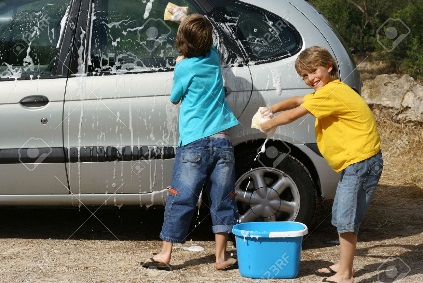         	When:    9AM to 3PM         	 Cost:     Donation Please come out and support our        Trailmen and our Troop for the coming year!    Pray for our Missionaries 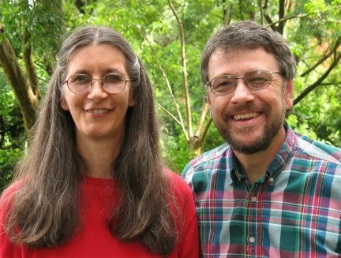                Joe and Ann Lyle              Christ’s College, TaiwanDear Friends,  			We need your prayers. We have desperately been praying for help that only God can give.  Please join us in asking God for His answers.  1. We still have 100+ students abroad who are not able to return to Christ’s College. Students have returned at other colleges. Pray that decisions will be made in the Taiwan government and the doors will be opened.  Students (there and here) are discouraged.  Teachers are as well.  When students return to Taiwan, they will still need to go through a 2-week quarantine.2. Pray for Susan - an overseas student who was dealing with depression.  She was working on a project she needed to finish up her last course at Christ’s College.  We last spoke in June and she hasn’t responded to any of my emails.  I care more about her than about her finishing the course. Pray that we connect.3. We need a revival on campus - the students - the teachers - the staff - the administration.  This college was founded by missionaries to reach students for Christ and help them grow.  Pray that we will all see this as our clear vision as we work to move forward. 3God is our refuge and strength, a very present help in trouble. Psalm 46:1.  In all this, we know that God has His plans, but He also asks us to pray and we are asking you to join us. Joe and Ann LyleThe next Wednesday Night Bible Study is scheduled for October 28 at 7:00 PM. Our lesson will be in chapters 1-3 (pages. 95-106). The topic is “The Sign of Baptism.” We will meet in the sanctuary or you may continue to participate on Zoom.Our study book is on the Apostle's Creed, the Lord’s Prayer and the 10 Commandments.  The book is entitled "Growing in Christ" by J. I. Packer.  		Below is a link to our Bible study on Zoom.            			Call in Wednesday, Oct. 28 around 6:55. 			The  number is (408) 638-0968.  Once you place your call you will be asked to enter the meeting ID#. The ID# is 220 654 4063. After entering the ID# You will be asked to enter a participant ID, just skip this step by pressing the # button.  You can also join this meeting using your computer to join Zoom Meeting – via an Electronic Device (computer) The link is https://us02web.zoom.us/j/2206544063 The Meeting ID is 220 654 4063                     Church Calendar Worship Service Oct. 25                		Sunday at 10:00 AM Communion                                         	Sunday, October 25 Trail Life Tuesday, Oct. 27, 7:00 PM 	Meeting in the GYM American Red Cross October 27                 9 AM to 1 PM Wed. Night Bible Study                	  	Wednesday Oct. 28, at 7 PM   Trail Life Car Wash      		Satu rday, October 31                                                                                                   Church Families for PrayerSunday, Oct. 25	Nancy LindleyMonday, Oct. 26	Nancy McAuleyTuesday, Oct. 27	Eric, Mary Beth and Silas MillerWednesday, Oct. 28	Tom and Vickie Monroe FamilyThursday, Oct. 29	Nancy Nicas Friday, Oct. 30	Olive McNeill Saturday, Oct. 31	Joanne Perry Operation Christmas Child – Shoeboxes are in the narthex. Please take as many as you can fill, also,  a brochure “How to Pack a Shoebox” and boy/girl labels for your boxes are in the narthex. If you have questions please contact Patty Jenkins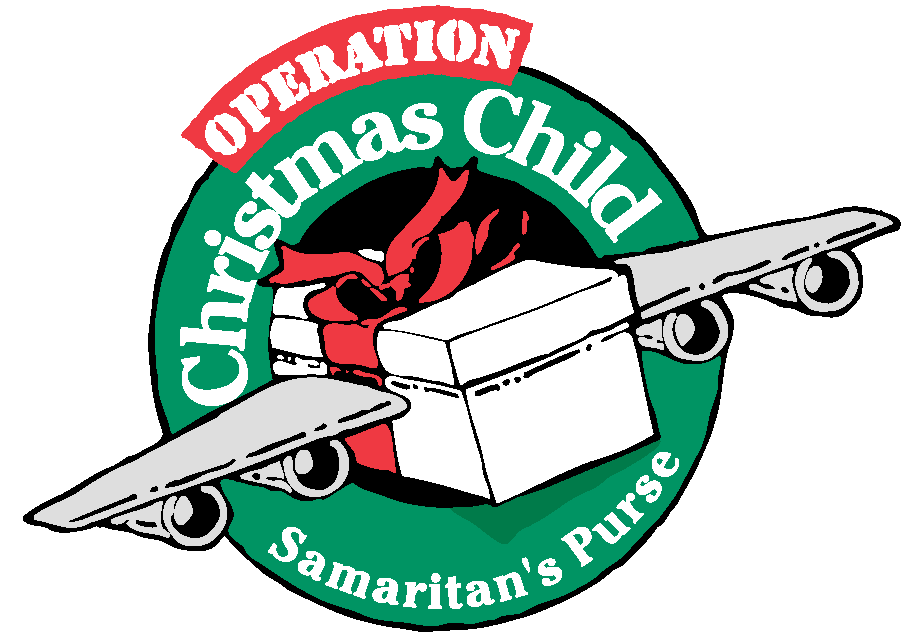 The Red Cross will be at Prosperity Church from 9 AM to 1:00 PM October 27 and November 18. The trucks will be parked beside the GYM. Come and donate blood. No age limit.                            Welcome Visitors You are welcome to our service today and we would like to get to know you. All  visitors please fill out this form, tear it from the bulletin and place in the offering plate or give to an usher.Visitor’s Name  _____________________________________________Address    __________________________________________________Phone   ____________________________________________________Email  _____________________________________________________Please let us know if you have a prayer request or would like a visit             from the pastor. Other needs:     